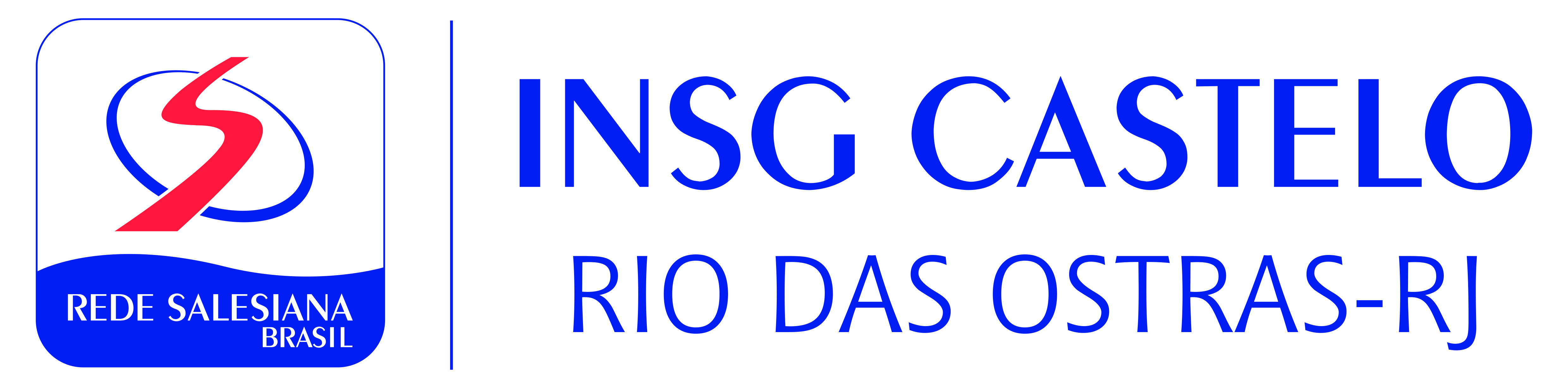 Quadro das Avaliações AV1 – 3º trimestre de 2018TURMA 901ATENÇÃOAs outras disciplinas aplicarão trabalhos como AV1.As provas serão nos horários das respectivas aulas.Os conteúdos e estratégias serão passados pelos professores.Data21/096ª feira24/092ª feira26/094ª feiraDisciplinaHistóriaEspanholMatemática